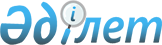 О почтеЗакон Республики Казахстан от 9 апреля 2016 года № 498-V ЗРК.
      Примечание РЦПИ!
      Порядок введения в действие настоящего Закона см. ст.46
      Вниманию пользователей!
      Для удобства пользования РЦПИ создано ОГЛАВЛЕНИЕ
      Настоящий Закон устанавливает правовые основы деятельности и регулирует общественные отношения в области почты на территории Республики Казахстан, определяет права и обязанности субъектов почтовой деятельности, компетенцию государственных органов в области почты. Глава 1. ОБЩИЕ ПОЛОЖЕНИЯСтатья 1. Основные понятия, используемые в настоящем Законе
      В настоящем Законе используются следующие основные понятия:
      1) абонементный ящик – специальный ящик для получения отдельных видов почтовых отправлений, устанавливаемый на производственных объектах операторов почты для использования адресатами;
      2) абонентский почтовый ящик – специальный шкаф с ячейками, устанавливаемый в зданиях, жилых домах (жилых зданиях), индивидуальных жилых домах, для получения адресатами почтовых отправлений;
      3) адресат (получатель) – пользователь услуг оператора почты, которому адресованы почтовое отправление или почтовый перевод денег;
      3-1) специальная почтовая связь – вид курьерской почтовой связи, осуществляемой структурным подразделением Национального оператора почты и обеспечивающей прием, обработку, охрану, перевозку и доставку (вручение) почтовых, специальных и иных отправлений, содержащих любую охраняемую законом тайну, и ценностей, в том числе драгоценных металлов, драгоценных камней и изделий из них;
      4) именное устройство – устройство для нанесения на документы и почтовые отправления оттисков с указанием наименования оператора почты, его производственного объекта, а также иной информации, определенной оператором почты;
      5) бандероль – нерегистрируемое и регистрируемое почтовое отправление с печатными изданиями, деловыми бумагами, документами и другими предметами, размеры, масса и способ упаковки которого предусмотрены в соответствии с правилами предоставления услуг почтовой связи;
      6) гибридное отправление – электронное письмо (сообщение), принятое оператором почты к пересылке и доставляемое адресату в виде письма (почтовой карточки), либо письмо (почтовая карточка), принятое оператором почты к пересылке и доставляемое адресату в форме электронного письма (сообщения) на электронную почту или электронный абонентский почтовый ящик;
      7) услуга по пересылке гибридного отправления – деятельность оператора почты по приему, обработке, доставке и (или) вручению гибридного отправления;
      8) Всемирный почтовый союз – международная организация, состоящая из стран-членов, территории которых образуют единую почтовую территорию для взаимного обмена международными почтовыми отправлениями, целями которой являются обеспечение организации и совершенствования почтовых связей и создание в этой области благоприятных условий для развития международного сотрудничества;
      9) акты Всемирного почтового союза – документы, принимаемые на Конгрессе Всемирного почтового союза в соответствии с его Уставом;
      10) письменная корреспонденция – нерегистрируемые и регистрируемые письма, почтовые карточки, бандероли и мелкие пакеты;
      11) распространение периодических печатных изданий по подписке – предоставление оператором почты на основании заключенного договора с собственником средств массовой информации или его представителем услуги по приему подписки на периодическое печатное издание, в том числе с использованием интернет-ресурса, и осуществлению приема, обработки, перевозки и доставки периодического печатного издания пользователю услуг оператора почты;
      12) международная коммерческая корреспонденция с ответом – почтовое отправление, оформленное в соответствии с актами Всемирного почтового союза, содержащее предварительно оплаченное отправителем почтовое отправление возврата;
      13) услуги ускоренной почтовой связи – услуги по пересылке почтовых отправлений с режимом ускоренной обработки, перевозки, доставки и (или) вручения почтовых отправлений;
      14) отправитель – пользователь услуг оператора почты, который передает оператору почты почтовое отправление или деньги для их пересылки;
      15) посылка – регистрируемое почтовое отправление с вещами, предметами и товарами, размеры, масса и упаковка которого предусмотрены в соответствии с правилами предоставления услуг почтовой связи;
      16) курьер – работник оператора почты или физическое лицо, имеющее договор с оператором почты, которое принимает регистрируемое почтовое отправление у отправителя за пределами производственного объекта и вручает такое отправление адресату или отправителю по указанному адресу на почтовом отправлении;
      17) услуги курьерской почтовой связи – услуги по приему, перевозке и вручению регистрируемых почтовых отправлений, оказываемые курьером;
      18) операционный день – рабочее время, в течение которого оператор почты предоставляет почтовые услуги;
      19) производственный объект – здание, помещение в здании, предназначенные и оборудованные для осуществления деятельности в области почты оператором почты;
      20) почта – вид связи, обеспечивающий на территории Республики Казахстан предоставление операторами почты комплекса услуг и осуществление иной деятельности в соответствии с актами Всемирного почтового союза и настоящим Законом;
      21) универсальные услуги почтовой связи – услуги, входящие в состав универсальных услуг связи, которые оказываются любому пользователю услуг оператора почты в любом населенном пункте в заданный срок с установленным качеством и уровнем цен, обеспечивающими доступность этих услуг;
      22) услуги почтовой связи – деятельность операторов почты по пересылке регистрируемых и нерегистрируемых почтовых отправлений, почтовых переводов денег, гибридных отправлений, распространению периодических печатных изданий, реализации знаков почтовой оплаты и филателистической продукции;
      23) средства почтовой связи – технические средства, оборудование и технологии, используемые для предоставления услуг почтовой связи;
      24) почтовый ящик – ящик установленного цвета, формы и размеров, предназначенный для сбора нерегистрируемых писем и почтовых карточек;
      25) почтовая сеть – совокупность производственных объектов и почтовых маршрутов, используемых при предоставлении оператором почты услуг почтовой связи;
      26) почтовые отправления – письменная корреспонденция, посылки, принятые к пересылке оператором почты;
      27) доставка почтового отправления – перемещение почтового отправления из производственных объектов места назначения в абонементный ящик или абонентский почтовый ящик, или по иному адресу, указанному отправителем;
      28) пересылка почтового отправления – совокупность операций приема, обработки, перевозки и (или) передачи, доставки и (или) вручения почтового отправления;
      29) прием почтового отправления – оформление оператором почты для дальнейшей перевозки почтового отправления, принятого от отправителя, в том числе путем выемки из почтовых ящиков;
      30) обработка почтового отправления – производственные операции с почтовыми отправлениями, обеспечивающие их подготовку к перевозке;
      31) вручение почтового отправления – выдача почтового отправления лично адресату или его законному представителю, или поверенному, действующему на основании доверенности;
      32) перевозка почтового отправления – перемещение (транспортировка) почтового отправления из пункта отправления до производственных объектов места назначения для доставки и (или) вручения адресату;
      33) почтовый индекс – условное цифровое и буквенное обозначение адреса, присваиваемое объектам недвижимости для их административно-территориальной идентификации и систематизации в целях ускорения пересылки почтового отправления или почтового перевода денег;
      34) почтовая карточка – нерегистрируемое или регистрируемое почтовое отправление с письменным сообщением на специальном стандартном бланке;
      35) почтовая деятельность – предоставление услуг почтовой связи через почтовые сети;
      36) субъекты почтовой деятельности – операторы почты и пользователи услуг оператора почты;
      37) оператор почты – зарегистрированное на территории Республики Казахстан физическое или юридическое лицо, предоставляющее услуги в сфере почтовой деятельности;
      38) пользователь услуг оператора почты – физическое или юридическое лицо, являющееся потребителем услуг, предоставляемых оператором почты, в том числе на основании договоров, заключаемых им с оператором почты;
      39) уполномоченный орган в области почты (далее – уполномоченный орган) – центральный исполнительный орган Республики Казахстан, осуществляющий в пределах своей компетенции реализацию государственной политики, государственный контроль, координацию и регулирование деятельности в области почты на территории Республики Казахстан;
      40) знаки почтовой оплаты – знаки, подтверждающие оплату услуг почтовой связи, наносимые оператором почты на отправления письменной корреспонденции, в том числе почтовые марки, блоки, маркированные конверты и (или) почтовые карточки, оттиски франкировальных машин, электронные и иные знаки;
      41) государственные знаки почтовой оплаты – почтовые марки, блоки, маркированные конверты и (или) почтовые карточки, оттиски франкировальных машин, электронные и иные знаки, вводимые в обращение уполномоченным органом, которые подтверждают оплату услуг Национального оператора почты;
      42) почтовый штемпель – устройство для нанесения на документы и почтовые отправления оттисков с обозначением наименования производственного объекта, осуществившего прием почтового отправления, места отправления, даты и времени приема почтового отправления, наименования производственного объекта, осуществившего получение почтового отправления, места назначения, даты и времени получения, наименования производственного объекта, доставившего и (или) вручившего почтовое отправление адресату, даты и времени доставки и (или) вручения;
      43) почтовый перевод денег – услуга почтовой связи по выполнению оператором почты поручения отправителя на пересылку денег адресату в соответствии с настоящим Законом и актами Всемирного почтового союза с заполнением формы бланка почтового отправления, утвержденного уполномоченным органом;
      44) почтовая тайна – сведения о почтовом адресе, персональных данных пользователей услуг оператора почты, почтовых отправлениях, их внутреннем содержании и месте нахождения;
      45) почтовый адрес (далее – адрес) – место, определяемое пользователем услуг оператора почты, для доставки и (или) вручения почтовых отправлений и почтовых переводов денег;
      46) почтомат – автоматизированное устройство, предназначенное для приема, отправки, хранения, доставки (вручения) и получения почтовых отправлений, за исключением почтового перевода денег;
      47) почтальон – работник, состоящий в трудовых отношениях с оператором почты, который осуществляет прием почтового отправления от отправителя, а также доставку и (или) вручение почтового отправления адресату или отправителю;
      48) идентификация – процедура сравнения представленных сведений со сведениями о физическом лице, необходимая для предоставления услуг;
      49) назначенный оператор – оператор почты, назначаемый уполномоченным органом для обеспечения оказания услуг почтовой связи и выполнения относящихся к ним обязательств, вытекающих из актов Всемирного почтового союза, на всей территории Республики Казахстан;
      50) тариф – размер оплаты услуг оператора почты;
      51) регистрируемое почтовое отправление – письменная корреспонденция, посылка, принимаемые с выдачей отправителю подтверждающего документа на бумажном носителе либо в электронной форме с присвоением почтовому отправлению номера почтовой регистрации (идентификационного буквенно-цифрового штрих-кода) и вручаемые адресату почтового отправления под роспись либо иным способом с использованием автоматизированных (электронных) устройств, оборудования, информационных систем, подтверждающих такое вручение;
      52) нерегистрируемое почтовое отправление – письменная корреспонденция, принимаемая через почтовые ящики или производственные объекты без выдачи отправителям квитанции об их приеме (без присвоения номера почтовой регистрации, идентификационного буквенно-цифрового штрих-кода) и доставляемая без получения расписки адресату;
      53) национальная почтовая сеть – почтовая сеть Национального оператора почты, действующая на всей территории Республики Казахстан, через которую предоставляются пользователям услуг оператора почты услуги;
      54) Национальный оператор почты – оператор почты, определяемый уполномоченным органом в области почты, созданный в организационно-правовой форме акционерного общества, на которого возложены обязательства, предусмотренные настоящим Законом;
      55) почтовое отправление с наложенным платежом – почтовое отправление, при подаче которого отправитель поручает оператору почты получить с адресата установленную им сумму денег (сумму наложенного платежа) и выслать ее по адресу отправителя;
      56) филателистическая продукция – государственные знаки почтовой оплаты, являющиеся объектами коллекционирования, снятые с почтового обращения в соответствии с правилами выпуска, реализации государственных знаков почтовой оплаты и филателистической продукции;
      57) франкировальная машина – устройство, предназначенное для нанесения на письменную корреспонденцию оттисков, подтверждающих оплату услуг почтовой связи, дату приема письменной корреспонденции и другую информацию;
      58) международный ответный купон – документ, вводимый в обращение Всемирным почтовым союзом, подлежащий обмену в любой стране-члене Всемирного почтового союза на почтовые марки, представляющий собой минимальную плату простого международного письма массой до двадцати грамм, пересылаемого воздушным транспортом;
      59) место международного почтового обмена – производственный объект, в котором осуществляется обработка входящих и исходящих международных почтовых отправлений, а также производится органами государственных доходов таможенный контроль указанных отправлений;
      60) международное почтовое отправление – почтовое отправление, принимаемое для пересылки за пределы территории Республики Казахстан, поступающее на территорию Республики Казахстан либо следующее транзитом через территорию Республики Казахстан;
      61) письмо – нерегистрируемое и регистрируемое почтовое отправление, пересылаемое с письменным сообщением и другими мелкими предметами, размеры, масса и упаковка которого предусмотрены в соответствии с правилами предоставления услуг почтовой связи;
      62) внутреннее почтовое отправление – почтовое отправление, принимаемое для пересылки в пределах территории Республики Казахстан;
      63) электронный абонентский почтовый ящик – доменное имя пользователя услуг оператора почты, являющееся адресом электронной почты и создаваемое в информационной системе оператора почты, Национального оператора почты для передачи электронных писем (сообщений), документов, информации и (или) гибридных отправлений и их хранения;
      64) электронное письмо (сообщение) – информация, пересылаемая в электронной форме с использованием сети телекоммуникаций, интернета или электронных носителей.
      Сноска. Статья 1 с изменениями, внесенными законами РК от 28.12.2017 № 128-VI (вводится в действие по истечении десяти календарных дней после дня его первого официального опубликования); от 15.11.2021 № 72-VII (вводится в действие с 01.01.2022); от 14.07.2022 № 141-VII (вводится в действие по истечении десяти календарных дней после дня его первого официального опубликования); от 06.04.2024 № 71-VIII (вводится в действие по истечении шестидесяти календарных дней после дня его первого официального опубликования).


      Статья 2. Сфера действия настоящего Закона
      Действие настоящего Закона распространяется на пользователей услуг оператора почты, а также на физических и юридических лиц, осуществляющих деятельность в области почты на территории Республики Казахстан.
      Статья 3. Законодательство Республики Казахстан о почте
      1. Законодательство Республики Казахстан о почте основывается на Конституции Республики Казахстан, состоит из настоящего Закона и иных нормативных правовых актов Республики Казахстан.
      2. Если международным договором, ратифицированным Республикой Казахстан, установлены иные правила, чем те, которые содержатся в настоящем Законе, то применяются правила международного договора.
      Статья 4. Основные принципы почтовой деятельности
      Принципами почтовой деятельности являются:
      1) соблюдение законности при осуществлении деятельности в области почтовой связи;
      2) доступность услуг почтовой связи пользователям услуг оператора почты на территории Республики Казахстан;
      3) соблюдение операторами почты прав и интересов пользователей услуг оператора почты;
      4) свобода перемещения почтовых отправлений на территории Республики Казахстан и транзита международных почтовых отправлений через территорию Республики Казахстан;
      5) равенство прав физических и юридических лиц при предоставлении услуг почтовой связи и использовании результатов этой деятельности;
      6) обеспечение почтовой тайны;
      7) обеспечение развития и функционирования национальной почтовой сети в Республике Казахстан;
      8) единство правил и требований в области почтовой связи для операторов почты при оказании услуг почтовой связи пользователям услуг оператора почты. Глава 2. ГОСУДАРСТВЕННОЕ РЕГУЛИРОВАНИЕ В ОБЛАСТИ ПОЧТЫСтатья 5. Компетенция государственных органов в области почты
      1. Уполномоченный орган:
      1) формирует и реализует государственную политику в области почты;
      2) осуществляет регулирование деятельности в области почты на территории Республики Казахстан;
      3) осуществляет контроль за соблюдением законодательства Республики Казахстан по предоставлению услуг почтовой связи;
      4) утверждает виды и объемы выпуска государственных знаков почтовой оплаты по предложению Национального оператора почты;
      5) утверждает правила выпуска, реализации государственных знаков почтовой оплаты и филателистической продукции;
      6) формирует государственную коллекцию знаков почтовой оплаты;
      7) утверждает правила по присвоению почтовых индексов в Республике Казахстан;
      8) разрабатывает и утверждает в пределах своей компетенции нормативные правовые акты в области почты, направленные на совершенствование и развитие почтовой деятельности в Республике Казахстан, и организует их реализацию;
      9) исключен Законом РК от 06.04.2024 № 71-VIII (вводится в действие по истечении шестидесяти календарных дней после дня его первого официального опубликования).


      10) утверждает по согласованию с органами национальной безопасности требования к сетям и средствам почтовой связи для целей проведения оперативно-розыскных, контрразведывательных мероприятий, а также правила взаимодействия при внедрении и эксплуатации аппаратно-программных и технических средств проведения оперативно-розыскных, контрразведывательных мероприятий на почтовых сетях Республики Казахстан;
      11) выступает от имени Правительства Республики Казахстан и в пределах полномочий, определенных Правительством Республики Казахстан, представляет и защищает интересы Казахстана в области почтовой связи при взаимодействии с другими государствами, международными союзами и международными организациями;
      12) исключен Законом РК от 28.12.2017 № 128-VI (вводится в действие по истечении десяти календарных дней после дня его первого официального опубликования);


      13) утверждает правила назначения и отзыва полномочий назначенного оператора;
      14) назначает и отзывает полномочия назначенного оператора;
      15) исключен Законом РК от 06.04.2024 № 71-VIII (вводится в действие по истечении шестидесяти календарных дней после дня его первого официального опубликования).


      16) утверждает правила предоставления услуг почтовой связи;
      17) согласовывает знаки почтовой оплаты оператора почты, определяет порядок использования и предъявляемые требования к знакам почтовой оплаты оператора почты, за исключением государственных знаков почтовой оплаты;
      18) осуществляет снятие с почтового обращения государственного знака почтовой оплаты в целях использования в качестве филателистической продукции;
      19) исключен Законом РК от 06.04.2024 № 71-VIII (вводится в действие по истечении шестидесяти календарных дней после дня его первого официального опубликования).

      20) исключен Законом РК от 06.04.2024 № 71-VIII (вводится в действие по истечении шестидесяти календарных дней после дня его первого официального опубликования).


      21) утверждает показатели качества универсальных услуг почтовой связи;
      22) утверждает единый перечень персональных данных пользователей услуг оператора почты, необходимый и достаточный для оказания услуг операторами почты;
      23) определяет Национального оператора почты;
      23-1) утверждает правила возмещения затрат по государственным услугам, оказываемым Национальным оператором почты в сельских населенных пунктах;
      24) осуществляет иные полномочия, предусмотренные настоящим Законом, иными законами Республики Казахстан, актами Президента Республики Казахстан и Правительства Республики Казахстан.
      2. Местные исполнительные органы областей, городов республиканского значения, столицы, районов, городов областного значения, акимы районов в городе, городов районного значения, поселков, сел, сельских округов:
      1) оказывают содействие операторам почты в размещении на их территории производственных объектов;
      2) содействуют эффективному функционированию почтовой связи на территории административно-территориальной единицы;
      3) проводят работу с органами управления объектами кондоминиума, собственниками жилых и нежилых зданий по обеспечению ими абонентских почтовых ящиков и их надлежащей эксплуатации.
      Сноска. Статья 5 с изменениями, внесенными законами РК от 28.12.2016 № 36-VІ (вводится в действие по истечении двух месяцев после дня его первого официального опубликования); от 28.12.2017 № 128-VI (вводится в действие по истечении десяти календарных дней после дня его первого официального опубликования); от 14.07.2022 № 141-VII (вводится в действие по истечении десяти календарных дней после дня его первого официального опубликования); от 19.04.2023 № 223-VII (вводится в действие по истечении десяти календарных дней после дня его первого официального опубликования); от 06.04.2024 № 71-VIII (вводится в действие по истечении шестидесяти календарных дней после дня его первого официального опубликования).


      Статья 6. Обеспечение тайны в области почты
      1. Каждому пользователю услуг оператора почты государством гарантируется право на почтовую тайну. Ограничения этого права допускаются только в случаях и порядке, прямо установленных законами Республики Казахстан.
      2. Тайна в области почты подразделяется на почтовую тайну и банковскую тайну. Требования по соблюдению и обеспечению почтовой тайны и банковской тайны устанавливаются настоящим Законом и Законом Республики Казахстан "О банках и банковской деятельности в Республике Казахстан".
      3. Операторы почты обязаны соблюдать требования по обеспечению тайны в области почты. Работники операторов почты, принимающие участие в процессе вскрытия почтовых отправлений, в случаях, предусмотренных законодательством Республики Казахстан, не вправе оглашать информацию, связанную с соблюдением почтовой тайны, за исключением случаев, прямо установленных законами Республики Казахстан.
      4. Должностные лица и другие работники операторов почты, а также иные физические и юридические лица, допустившие нарушения тайны в области почты, привлекаются к ответственности в соответствии с законами Республики Казахстан.
      5. Осмотр, выемка и арест почтовых отправлений осуществляются судами, правоохранительными и специальными государственными органами только в случаях, предусмотренных законодательными актами Республики Казахстан.Статья 7. Взаимодействие операторов почты с органами, осуществляющими оперативно-розыскную, контрразведывательную деятельность
      1. Операторы почты, осуществляющие почтовую деятельность на территории Республики Казахстан, обязаны в соответствии с законодательными актами Республики Казахстан обеспечивать органам, осуществляющим оперативно-розыскную, контрразведывательную деятельность на сетях почтовой связи, организационные и технические возможности проведения оперативно-розыскных, контрразведывательных мероприятий на всех сетях почтовой связи, доступ к служебной информации о пользователях услуг оператора почты, а также принимать меры по недопущению раскрытия форм и методов проведения указанных мероприятий.
      Уполномоченный орган по согласованию с органами национальной безопасности определяет требования к сетям и средствам почтовой связи для целей проведения оперативно-розыскных, контрразведывательных мероприятий, а также правила взаимодействия при внедрении и эксплуатации аппаратно-программных и технических средств проведения оперативно-розыскных, контрразведывательных мероприятий на почтовых сетях Республики Казахстан.
      Операторы почты обязаны устанавливать на почтовых сетях технические средства и оборудование, которые обеспечивают проведение оперативно-розыскных, контрразведывательных мероприятий, сбор и хранение информации о персональных данных. Сроки хранения информации о персональных данных определяются правилами предоставления услуг почтовой связи.
      2. Взаимоотношения операторов почты с органами, осуществляющими оперативно-розыскную, контрразведывательную деятельность, регулируются законами Республики Казахстан "Об оперативно-розыскной деятельности", "О контрразведывательной деятельности" и настоящим Законом.
      Сноска. Статья 7 в редакции Закона РК от 28.12.2016 № 36-VІ (порядок введения в действие см. ст. 2).


      Статья 8. Тарифы на услуги в области почты
      1. Тарифы на услуги в области почты устанавливаются операторами почты самостоятельно на основе обоснованных затрат, если иное не предусмотрено законодательством Республики Казахстан.
      2. Предельный уровень цен на субсидируемые универсальные услуги в области почты регулируется уполномоченным органом в порядке, определенном уполномоченным органом.
      Сноска. Статья 8 с изменением, внесенным Законом РК от 28.12.2016 № 34-VІ (вводится в действие с 01.01.2017).

 Глава 3. ДЕЯТЕЛЬНОСТЬ В ОБЛАСТИ ПОЧТЫСтатья 9. Деятельность в области почты
      1. В Республике Казахстан действуют следующие виды деятельности в области почты:
      1) почтовая деятельность;
      2) иная деятельность в области почты в соответствии с настоящим Законом.
      2. К почтовой деятельности относятся следующие услуги почтовой связи:
      1) универсальные услуги почтовой связи;
      2) услуги по пересылке регистрируемых почтовых отправлений;
      3) услуги ускоренной и курьерской почтовой связи;
      4) почтовые переводы денег;
      5) услуги по распространению периодических печатных изданий по подписке и розничной продаже;
      6) услуги по реализации знаков почтовой оплаты и филателистической продукции;
      7) услуги по пересылке гибридного отправления;
      8) услуги специальной почтовой связи в соответствии с Законом Республики Казахстан "О связи";
      9) иные услуги, предоставление которых неразрывно связано с услугами почтовой связи.
      3. К иной деятельности в области почты относятся:
      1) банковские операции, финансовые услуги, предусмотренные законами Республики Казахстан;
      2) услуги по перевозке, обработке, складированию и хранению товаров (грузов);
      3) совершение юридических действий на условиях договора поручения и (или) комиссии в соответствии с требованиями законодательства Республики Казахстан;
      4) услуги по доставке пенсий, пособий и иных социальных выплат.Статья 9-1. Служба специальной почтовой связи
      1. Служба специальной почтовой связи выполняет особые уставные задачи по обеспечению защиты сведений, составляющих государственные секреты, при пересылке специальных отправлений по каналам специальной почтовой связи.
      2. Служба специальной почтовой связи является единым структурным подразделением Национального оператора почты, предоставляет услуги специальной почтовой связи в соответствии с законодательством Республики Казахстан.
      3. Личный состав службы специальной почтовой связи обеспечивается форменной одеждой в соответствии с утвержденными Национальным оператором почты образцами форменной одежды, а также служебным оружием, специальными средствами защиты и связи в соответствии с законодательством Республики Казахстан.
      4. Организационная деятельность службы специальной почтовой связи, а также порядок предоставления услуг и перечень пользователей услугами специальной почтовой связи определяются уполномоченным органом.
      5. Специальные отправления, перевозимые сотрудниками службы специальной почтовой связи, не подлежат досмотру и задержанию, за исключением случаев, предусмотренных законодательными актами Республики Казахстан.
      Сноска. Глава 3 дополнена статьей 9-1 в соответствии с Законом РК от 28.12.2017 № 128-VI (вводится в действие по истечении десяти календарных дней после дня его первого официального опубликования); с изменением, внесенным Законом РК от 06.04.2024 № 71-VIII (вводится в действие по истечении шестидесяти календарных дней после дня его первого официального опубликования).


      Статья 10. Универсальные услуги почтовой связи
      1. Оператор почты при предоставлении универсальных услуг почтовой связи оказывает услуги по пересылке нерегистрируемых почтовых отправлений пользователей услуг оператора почты, собранных из почтовых ящиков и (или) принятых на производственных объектах и доставляемых без получения расписки о вручении адресату.
      Предоставление оператором почты универсальных услуг почтовой связи осуществляется в соответствии с показателями качества универсальных услуг почтовой связи, утвержденными уполномоченным органом, в которых устанавливаются требования, удовлетворяющие потребности пользователей услуг оператора почты в доступности, качестве и цене предоставления универсальных услуг почтовой связи.
      2. Универсальные услуги почтовой связи содержат следующие виды услуг:
      1) услуги по пересылке нерегистрируемого письма;
      2) услуги по пересылке нерегистрируемой почтовой карточки;
      3) услуги по пересылке нерегистрируемой бандероли;
      4) услуги по распространению периодических печатных изданий по подписке.
      3. Нерегистрируемые почтовые отправления принимаются к пересылке как по территории Республики Казахстан, так и за ее пределы. Требования к вещам и предметам, пересылаемым нерегистрируемыми почтовыми отправлениями, определяются правилами предоставления услуг почтовой связи.
      4. Запрещаются пересылка нерегистрируемых почтовых отправлений между государственными органами и государственными юридическими лицами, а также направление письменных ответов физическим и юридическим лицам в виде нерегистрируемых почтовых отправлений.
      Статья 11. Услуги по пересылке регистрируемых почтовых отправлений
      1. Пересылка регистрируемого почтового отправления осуществляется путем документального либо электронного подтверждения приема почтового отправления, выдачи отправителю подтверждающего документа на бумажном носителе либо в электронной форме с присвоением почтовому отправлению номера почтовой регистрации (идентификационного буквенно-цифрового штрих-кода), а также вручения адресату почтового отправления под роспись либо иным способом с использованием автоматизированных (электронных) устройств, оборудования, информационных систем, подтверждающих такое вручение.
      2. К регистрируемым почтовым отправлениям относятся: письмо (заказное, с объявленной ценностью), почтовая карточка (заказная), бандероль (заказная, с объявленной ценностью), мелкий пакет (заказной, с объявленной ценностью), посылки (простые, с объявленной ценностью).
      Дополнительный перечень видов и категорий почтовых отправлений, включаемых в услугу по пересылке регистрируемых почтовых отправлений, устанавливается правилами предоставления услуг почтовой связи.
      Регистрируемые почтовые отправления принимаются с обязательным указанием обратного адреса.
      3. Регистрируемые почтовые отправления принимаются к пересылке как по территории Республики Казахстан, так и за ее пределы. Требования к вещам, предметам и товарам, пересылаемым регистрируемыми почтовыми отправлениями, определяются правилами предоставления услуг почтовой связи.
      Сноска. Статья 11 с изменением, внесенным Законом РК от 14.07.2022 № 141-VII (вводится в действие по истечении десяти календарных дней после дня его первого официального опубликования).


      Статья 12. Услуги ускоренной и курьерской почтовой связи
      1. Деятельность оператора почты по предоставлению услуг ускоренной и (или) курьерской почтовой связи заключается в пересылке почтовых отправлений с учетом их ускоренной (экспресс) обработки, перевозки, доставки и (или) вручения почтовых отправлений и (или) с учетом перевозки и вручения таких почтовых отправлений курьером оператора почты.
      2. Услуга ускоренной и курьерской почтовой связи включает в себя:
      1) прием почтовых отправлений;
      2) обработку, сортировку, хранение, перевозку и доставку почтовых отправлений;
      3) вручение почтовых отправлений;
      4) уведомление отправителя о вручении почтового отправления адресату.
      Статья 13. Почтовый перевод денег
      1. Почтовый перевод денег является регистрируемым почтовым отправлением. Порядок и требования к почтовому переводу денег, а также формы бланка почтового отправления устанавливаются правилами предоставления услуг почтовой связи.
      2. Сумма почтового перевода денег, пересылаемого внутри Республики Казахстан, не ограничивается, если иное не предусмотрено законодательством Республики Казахстан в области противодействия легализации (отмыванию) доходов, полученных преступным путем, и финансированию терроризма. Почтовые переводы денег принимаются в национальной валюте Республики Казахстан и других валютах в соответствии с валютным законодательством Республики Казахстан.
      При осуществлении почтовых переводов денег в иностранной валюте отправитель (получатель) представляет дополнительные сведения и документы в соответствии с требованиями валютного законодательства Республики Казахстан.
      3. Прием денег для осуществления почтовых переводов производится наличным и безналичным способами. Почтовый перевод денег при безналичном способе производится после поступления денег и суммы комиссионного вознаграждения на банковский счет оператора почты.
      Статья 14. Распространение периодических печатных изданий по подписке
      1. Предоставление пользователям услуг оператора почты услуги по распространению периодических печатных изданий по подписке осуществляется после заключения оператором почты договора с собственником средств массовой информации или его представителем по включению периодического печатного издания в подписной каталог оператора почты.
      Оператор почты ведет единый подписной каталог на бумажном носителе или в электронной форме, который должен содержать в себе разделы по республиканским, местным и иностранным периодическим печатным изданиям, в зависимости от территории распространения периодического печатного издания.
      2. Распространение периодических печатных изданий по подписке состоит из следующих этапов:
      1) заключение договора с собственником средств массовой информации или его представителем на распространение периодических печатных изданий, а также прием заказа от пользователя услуг оператора почты и оформление подписки, в том числе с использованием интернет-ресурса и обработки информации по принятой подписке оператором почты на периодические печатные издания;
      2) прием, обработка, перевозка, доставка периодического печатного издания пользователю услуг оператора почты оператором почты либо пересылка периодического печатного издания в электронной форме на электронный абонентский почтовый ящик пользователя услуг оператора почты.
      Примечание ИЗПИ!

      В пункт 3 предусмотрено изменение Законом РК от 19.06.2024 № 94-VIII (вводится в действие по истечении шестидесяти календарных дней после дня его первого официального опубликования).


      3. Подписка на республиканские, местные и иностранные периодические печатные издания осуществляется оператором почты или пользователем услуг оператора почты через производственные объекты или интернет-ресурсы. Распространение республиканских периодических печатных изданий по подписке осуществляется на всей территории Республики Казахстан в соответствии с документом, выдаваемым уполномоченным органом в области средств массовой информации, а распространение местных периодических печатных изданий осуществляется на территории области, города республиканского значения, столицы, указанной в соответствующем документе, выдаваемом местными исполнительными органами областей, городов республиканского значения, столицы.
      Примечание ИЗПИ!

      В пункт 4 предусмотрено изменение Законом РК от 19.06.2024 № 94-VIII (вводится в действие по истечении шестидесяти календарных дней после дня его первого официального опубликования).


      4. Распространение иностранных периодических печатных изданий по подписке осуществляется на территории, указанной в документе об учете иностранных периодических печатных изданий, распространяемых в Республике Казахстан, выдаваемом уполномоченным органом в области средств массовой информации, местными исполнительными органами областей, городов республиканского значения, столицы в соответствии с Законом Республики Казахстан "О средствах массовой информации".
      Статья 15. Розничная продажа периодических печатных изданий
      1. Предоставление пользователям услуг оператора почты услуги по розничной продаже периодических печатных изданий осуществляется оператором почты на основании договора, заключенного с собственником средств массовой информации или его представителем.
      Примечание ИЗПИ!

      В пункт 2 предусмотрено изменение Законом РК от 19.06.2024 № 94-VIII (вводится в действие по истечении шестидесяти календарных дней после дня его первого официального опубликования).


      2. Розничная продажа иностранных периодических печатных изданий осуществляется оператором почты на территории, указанной в документе об учете иностранных периодических печатных изданий, распространяемых в Республике Казахстан, выдаваемом уполномоченным органом в области средств массовой информации, местными исполнительными органами областей, городов республиканского значения, столицы в соответствии с Законом Республики Казахстан "О средствах массовой информации".
      Статья 16. Реализация знаков почтовой оплаты
      1. Знаки почтовой оплаты предназначены для подтверждения оплаты услуг оператора почты по пересылке письменной корреспонденции согласно действующим тарифам. Применение знаков почтовой оплаты осуществляется только к отправлениям письменной корреспонденции.
      2. Оператор почты использует знаки почтовой оплаты, согласованные с уполномоченным органом, за исключением государственных знаков почтовой оплаты.
      3. Операторы почты на территории Республики Казахстан осуществляют пересылку внутренней и международной письменной корреспонденции только при наличии знаков почтовой оплаты.
      4. Проданные знаки почтовой оплаты, в том числе государственные, возврату и обмену не подлежат.
      5. При отсутствии на почтовом отправлении знаков почтовой оплаты или частичной уплате установленного тарифа оператор почты возвращает такое почтовое отправление отправителю.
      6. Загрязненные, поврежденные, использованные (погашенные), изъятые из обращения знаки почтовой оплаты, а также знаки почтовой оплаты других государств для оплаты услуг почтовой связи не принимаются.
      7. Приобретенные знаки почтовой оплаты, подтверждающие оплату услуг почтовой связи, должны использоваться у оператора почты, выпустившего в обращение данный знак почтовой оплаты.
      8. В целях идентификации знаков почтовой оплаты по принадлежности к операторам почты знаки почтовой оплаты, кроме государственных знаков почтовой оплаты, должны содержать на лицевой стороне наименование оператора почты.
      Статья 17. Государственные знаки почтовой оплаты и филателистическая продукция
      1. Уполномоченный орган осуществляет ввод в обращение государственных знаков почтовой оплаты.
      2. Требования к государственным знакам почтовой оплаты определяются уполномоченным органом в соответствии с актами Всемирного почтового союза. Порядок утверждения видов и объемов государственных знаков почтовой оплаты, ввод в почтовое обращение и снятие их из обращения, а также организация изготовления, выпуска и реализации определяются правилами выпуска, реализации государственных знаков почтовой оплаты и филателистической продукции.
      3. Организация изготовления, выпуска и реализации государственных знаков почтовой оплаты осуществляется Национальным оператором почты.
      4. В целях защиты от оборота незаконно выпущенных государственных знаков почтовой оплаты Национальный оператор почты направляет в адрес Всемирного почтового союза по три почтовые марки каждого нового выпуска и каждого номинала в сопровождении необходимой информации (дата выпуска, техническое описание и другие необходимые данные) для включения в реестр подлинных марок стран-членов Всемирного почтового союза.
      5. Уполномоченный орган по предложению Национального оператора почты осуществляет снятие с почтового обращения государственных знаков почтовой оплаты в целях использования в качестве филателистической продукции.
      6. Почтовое обращение государственного знака почтовой оплаты осуществляется не менее двух лет после даты ввода его в обращение.
      Статья 18. Услуги по пересылке гибридного отправления
      1. Оказание оператором почты услуги по пересылке гибридного отправления осуществляется путем пересылки отправления на первоначальном этапе в форме электронного письма (сообщения) посредством использования информационных систем, интернет-ресурсов и других электронных носителей, доставляемого на последующем этапе в виде письма (почтовой карточки) либо пересылки на первоначальном этапе письма (почтовой карточки), доставляемого на последующем этапе в форме электронного письма (сообщения) путем использования информационных систем, интернет-ресурсов на электронную почту или электронный абонентский почтовый ящик.
      2. Прием или доставка электронных писем (сообщений) от отправителей осуществляется путем передачи информации из используемых информационных систем, которые на основании договора интегрированы с информационной системой оператора почты.
      3. В целях приема или доставки электронных писем (сообщений) операторы почты используют собственные информационные системы и сети телекоммуникаций или информационные системы и сети телекоммуникаций третьих лиц на основании договора.
      4. Оператор почты вправе привлекать третье лицо на основании договора, которое производит распечатывание и конвертирование полученных электронных писем (сообщений).
      5. Пересылка электронного письма (сообщения) в виде почтового отправления производится в соответствии с требованиями, установленными настоящим Законом и правилами предоставления услуг почтовой связи.Статья 18-1. Услуги электронной, гибридной почты
      Услуги электронной почты заключаются в электронной передаче сообщений, информации, писем и документов между аутентифицированными пользователями услуг с подтверждением отправки и доставки такой передачи и обеспечением безопасного хранения полученных сообщений, информации, писем и документов.
      К услугам гибридной почты относятся услуги по пересылке гибридного отправления.
      Операторы почты осуществляют регистрацию пользователей услуг на добровольной основе согласно поданному пользователем услуг заявлению на бумажном носителе или в электронной форме. Порядок аутентификации и предоставления услуг электронной почты определяется на основании пользовательского соглашения между оператором почты и пользователем услуг.
      Аутентификация пользователя услуг электронной почты осуществляется посредством электронной цифровой подписи.
      Операторы почты применяют электронный почтовый штемпель, который является подтверждением передачи сообщений, информации, писем и документов в электронном виде и соответствующей форме подлинности операции, проведенной в определенное время одним или несколькими пользователями услуг.
      Сноска. Закон дополнен статьей 18-1 в соответствии с Законом РК от 14.07.2022 № 141-VII (вводится в действие по истечении десяти календарных дней после дня его первого официального опубликования).


      Статья 19. Оплата услуг оператора почты
      1. Оплата услуг оператора почты производится в порядке, установленном правилами предоставления услуг почтовой связи.
      2. Оплата услуг оператора почты производится следующими способами:
      1) с использованием наличных денег;
      2) в безналичном порядке, в том числе электронными деньгами.
      3. При заключении договора на оказываемые услуги пользователям услуг оператора почты оператором почты предусматриваются в условиях договора один или несколько способов оплаты услуг.
      4. Оператор почты по поручению отправителя обязуется получить с адресата при вручении ему почтового отправления сумму наложенного платежа, оговоренную отправителем, и выслать ее по указанному отправителем адресу. Почтовые отправления с наложенным платежом принимаются для пересылки по всей территории Республики Казахстан и в те страны, с операторами почты которых заключены соответствующие договоры.
      5. В случае отказа адресата от почтового отправления, в том числе с наложенным платежом, оператор почты возвращает почтовое отправление отправителю, который обязан при получении почтового отправления оплатить сумму за обратную пересылку.Статья 20. Извещение, уведомление
      1. Извещение о поступлении регистрируемого почтового отправления по месту назначения направляется электронным способом на электронный абонентский почтовый ящик получателя почтового отправления, в случае отсутствия электронного абонентского почтового ящика извещение направляется на абонентский номер сотовой связи при его наличии либо доставляется на бумажном носителе до абонентского почтового ящика и (или) абонементного ящика. 
      2. Уведомление о получении адресатом почтового отправления является дополнительной услугой почтовой связи, за которую взимается плата с отправителя при приеме регистрируемого почтового отправления, и направляется обратно отправителю при вручении получателю регистрируемого почтового отправления.
      3. Оформление и пересылка уведомления о получении регистрируемого почтового отправления осуществляются на бумажном носителе либо в электронной форме с использованием электронного абонентского почтового ящика.
      4. Тариф за уведомление о получении адресатом почтового отправления оплачивается отправителем предварительно с получением квитанции оператора почты.
      Сноска. Статья 20 - в редакции Закона РК от 14.07.2022 № 141-VII (вводится в действие по истечении десяти календарных дней после дня его первого официального опубликования).


      Статья 21. Возврат почтового отправления, изменение или исправление адреса
      1. Отправитель обращается к оператору почты с требованием о возврате почтового отправления, изменении или исправлении адреса в случаях, когда почтовое отправление:
      1) не выдано адресату;
      2) не конфисковано или не уничтожено за предметы и вещества, запрещенные к пересылке;
      3) не изъято на основании законодательства страны назначения.
      2. Возврат почтового отправления, изменение и исправление адреса осуществляются при дополнительной оплате отправителем.
      Статья 22. Операторы почты
      1. Операторы почты должны располагать необходимой материально-технической базой и квалифицированными кадрами, средствами механизации, предоставлять для пользователей услуг оператора почты информацию о тарифах, сроках пересылки почтовых отправлений внутри Казахстана и за его пределы, а также иную информацию.
      2. Деятельность операторов почты по предоставлению услуг почтовой связи осуществляется в соответствии с правилами предоставления услуг почтовой связи.
      3. Операторы почты обязаны обеспечить сохранность принятых от пользователей услуг оператора почты почтовых отправлений и почтовых переводов денег.
      4. Операторы почты предоставляют сведения о почтовых отправлениях, почтовых переводах денег, отправителях и адресатах только отправителям и адресатам либо их законным представителям или поверенным на основании доверенности. Предоставление указанных сведений иным физическим и юридическим лицам осуществляется только в случаях, предусмотренных законами Республики Казахстан.
      5. Операторы почты оказывают услуги почтовой связи через производственные объекты, почтоматы, почтальонов или курьеров, а также при оказании услуг используют собственные почтовые ящики и знаки почтовой оплаты в соответствии с требованиями, установленными настоящим Законом.
      Через абонентские почтовые ящики операторы почты доставляют почтовые отправления, перечень которых устанавливается правилами предоставления услуг почтовой связи.
      6. Взаимодействие между операторами почты осуществляется на договорной основе.
      7. Оператором почты не может выступать физическое или юридическое лицо, учредителем или участником которого является физическое лицо, имеющее непогашенную или неснятую судимость за преступления, предусмотренные статьями 215, 216 и 217 Уголовного кодекса Республики Казахстан.
      8. Операторы почты осуществляют деятельность в порядке, установленном настоящим Законом и законодательством Республики Казахстан.
      Статья 23. Национальный оператор почты
      1. Национальный оператор почты несет следующие обязательства:
      1) предоставляет универсальные услуги почтовой связи в соответствии с показателями качества универсальных услуг почтовой связи, утвержденными уполномоченным органом;
      1-1) оказывает в сельских населенных пунктах услуги, предусмотренные статьей 23-1 настоящего Закона;
      2) оказывает услуги специальной почтовой связи в соответствии с Законом Республики Казахстан "О связи";
      3) осуществляет присвоение объектам недвижимости почтовых индексов в соответствии с правилами по присвоению почтовых индексов в Республике Казахстан;
      4) размещает почтовые ящики в порядке, установленном статьей 32 настоящего Закона;
      5) обеспечивает работников службы специальной почтовой связи форменной одеждой, а также своих работников – форменной одеждой (без погон);
      6) организует выпуск и реализацию государственных знаков почтовой оплаты Республики Казахстан;
      7) создает единую систему электронных абонентских почтовых ящиков и обеспечивает ее функционирование.
      2. Национальный оператор почты вправе:
      1) оказывать услуги, предусмотренные подпунктами 2), 3), 4), 5), 7) и 9) пункта 2 и пунктом 3 статьи 9 настоящего Закона;
      2) осуществлять брокерскую, дилерскую и трансфер-агентскую деятельность в порядке, установленном уполномоченным органом по регулированию, контролю и надзору финансового рынка и финансовых организаций;
      2-1) оказывать услуги без взимания платы за прием наличных и безналичных денег от физических лиц и представителей государственных учреждений в уплату налогов и других обязательных платежей в бюджет по перечню доходов, утвержденному центральным уполномоченным органом по исполнению бюджета, с правом получения вознаграждения за оказанные услуги из бюджета на основании заключенного договора;
      3) осуществлять без лицензии отдельные виды банковских операций:
      прием депозитов, открытие и ведение банковских счетов юридических лиц;
      открытие и ведение корреспондентских счетов банков и организаций, осуществляющих отдельные виды банковских операций;
      кассовые операции: прием и выдачу наличных денег, включая их размен, обмен, пересчет, сортировку, упаковку и хранение;
      переводные операции: выполнение поручений физических и юридических лиц по платежам и переводам денег;
      инкассацию банкнот, монет и ценностей, в том числе драгоценных металлов, драгоценных камней и изделий из них;
      обменные операции с иностранной валютой, включая обменные операции с наличной иностранной валютой;
      открытие и ведение банковского счета физического лица, включенного в перечень организаций и лиц, связанных с финансированием терроризма и экстремизма, в целях проведения операций с деньгами и (или) иным имуществом, предусмотренных пунктом 8 статьи 12 Закона Республики Казахстан "О противодействии легализации (отмыванию) доходов, полученных преступным путем, и финансированию терроризма";
      4) осуществлять выпуск, реализацию и распространение платежных карточек.
      3. Деятельность Национального оператора почты по приему депозитов, открытию и ведению банковских счетов физических лиц регулируется уполномоченным органом по регулированию, контролю и надзору финансового рынка и финансовых организаций, в том числе путем установления отдельных пруденциальных нормативов и выдачи лицензий.
      Перечень, формы отчетности о выполнении пруденциальных нормативов Национальным оператором почты, сроки и порядок ее представления в Национальный Банк Республики Казахстан устанавливаются нормативным правовым актом Национального Банка Республики Казахстан по согласованию с уполномоченным органом по регулированию, контролю и надзору финансового рынка и финансовых организаций.
      Сохранность вкладов населения, привлекаемых Национальным оператором почты на срочные депозиты, обеспечивается им путем размещения их в государственные ценные бумаги и иные ликвидные финансовые инструменты.
      Уполномоченный орган по регулированию, контролю и надзору финансового рынка и финансовых организаций осуществляет контроль и надзор за соблюдением Национальным оператором почты законодательства Республики Казахстан о противодействии легализации (отмыванию) доходов, полученных преступным путем, и финансированию терроризма при осуществлении им финансовой деятельности и предоставлении финансовых услуг.
      Уполномоченный орган осуществляет контроль за соблюдением Национальным оператором почты законодательства Республики Казахстан о противодействии легализации (отмыванию) доходов, полученных преступным путем, и финансированию терроризма при осуществлении им услуг почтовой связи.
      4. Национальный оператор почты запрашивает и получает сведения либо получает доступ к информационной системе "Адресный регистр" в целях реализации возложенных на него государством обязательств.
      5. Национальный оператор почты присваивает почтовый индекс каждому объекту недвижимости, который имеет адрес местонахождения и включен в информационную систему "Адресный регистр". Ведение единой базы почтовых индексов на территории Республики Казахстан осуществляет Национальный оператор почты в соответствии с правилами по присвоению почтовых индексов в Республике Казахстан.
      6. Взаимодействие Национального оператора почты с другими операторами почты осуществляется на договорной основе.
      Сноска. Статья 23 с изменениями, внесенными законами РК от 24.05.2018 № 156-VI (вводится в действие по истечении десяти календарных дней после дня его первого официального опубликования); от 03.07.2019 № 262-VI (вводится в действие с 01.01.2020); от 25.11.2019 № 272-VI (вводится в действие по истечении десяти календарных дней после дня его первого официального опубликования); от 13.05.2020 № 325-VІ (вводится в действие по истечении десяти календарных дней после дня его первого официального опубликования); от 14.07.2022 № 141-VII (вводится в действие по истечении десяти календарных дней после дня его первого официального опубликования); от 06.04.2024 № 71-VIII (вводится в действие по истечении шестидесяти календарных дней после дня его первого официального опубликования).

Статья 23-1. Возмещение затрат Национального оператора почты, связанных с обеспечением доступа к государственным услугам
      1. Доступ населения, проживающего в сельских населенных пунктах, к государственным услугам обеспечивается Национальным оператором почты в отделениях почтовой связи в соответствии с реестром государственных услуг, утверждаемым уполномоченным органом в сфере оказания государственных услуг.
      2. Затраты Национального оператора почты, связанные с созданием и обеспечением доступа населению, проживающему в сельских населенных пунктах, к государственным услугам, возмещаются в порядке, определенном уполномоченным органом.
      Сноска. Закон дополнен статьей 23-1 в соответствии с Законом РК от 14.07.2022 № 141-VII (вводится в действие по истечении десяти календарных дней после дня его первого официального опубликования).


      Статья 24. Правила предоставления услуг почтовой связи
       Правила предоставления услуг почтовой связи должны содержать порядок:
      1) организации почтовой сети и обслуживания операторами почты пользователей услуг оператора почты, в том числе беспрепятственного доступа лиц с инвалидностью к услугам почтовой связи;
      2) использования именных устройств операторов почты;
      3) оформления почтовых отправлений, а также виды почтовых отправлений и их технические характеристики;
      4) приема, обработки, перевозки и (или) передачи, доставки и (или) вручения почтовых отправлений и (или) почтовых переводов денег, а также форму бланка почтового отправления и (или) почтового перевода;
      5) приема, обработки и вручения международных почтовых отправлений;
      6) получения, обработки и проверки почтовых отправлений, а также сроки хранения почтовых отправлений;
      7) досылки и возврата почтовых отправлений;
      8) проведения операционного дня;
      9) задержки, осмотра и выемки почтовых отправлений, а также перечень предметов и веществ, запрещенных и ограниченных к пересылке по почтовым сетям;
      10) рассмотрения заявлений и жалоб пользователей услуг оператора почты;
      11) иные положения, связанные с предоставлением услуг почтовой связи, предусмотренные настоящим Законом.
      Сноска. Статья 24 с изменением, внесенным Законом РК от 27.06.2022 № 129-VII (вводится в действие по истечении десяти календарных дней после дня его первого официального опубликования).


      Статья 25. Ограничения и запреты при предоставлении услуг почтовой связи
      1. Ограниченные и запрещенные к пересылке предметы и вещества, обнаруженные в почтовых отправлениях, задерживаются и изымаются на месте обнаружения в порядке, установленном настоящим Законом и Уголовно-процессуальным кодексом Республики Казахстан.
      2. Осмотр и выемка почтовых отправлений допускаются в случаях, установленных законами Республики Казахстан.
      Статья 26. Использование языков в деятельности операторов почты
      1. На территории Республики Казахстан служебное делопроизводство операторов почты осуществляется на казахском и (или) русском языках. Назначенный оператор ведет переписку с назначенными операторами стран-членов Всемирного почтового союза и Всемирным почтовым союзом на языке, определенном актами Всемирного почтового союза.
      2. Адреса отправителя и получателя почтовых отправлений, пересылаемых в пределах Республики Казахстан, должны оформляться по желанию отправителя на казахском или русском языках, а за пределы Республики Казахстан на языке страны назначения или языке, установленном актами Всемирного почтового союза.
      3. Информационные, справочные и другие сведения, касающиеся деятельности операторов почты, а также образцы документов размещаются на казахском и русском языках в соответствии с требованиями Закона Республики Казахстан "О языках в Республике Казахстан" в местах, доступных для пользователей услуг оператора почты.
      Сноска. Статья 26 с изменением, внесенным Законом РК от 29.12.2021 № 94-VII (вводится в действие по истечении десяти календарных дней после дня его первого официального опубликования).


      Статья 27. Применение местного времени в области почтовой связи
      1. При осуществлении деятельности в области почты в технологических процессах пересылки почтовых отправлений операторами почты в зависимости от места их расположения на территории Республики Казахстан применяется местное время.
      2. Информирование пользователей услуг оператора почты о времени предоставления услуг производится по местному времени. Глава 4. ПОЧТОВАЯ СЕТЬ И СРЕДСТВА ПОЧТОВОЙ СВЯЗИСтатья 28. Почтовые сети в Республике Казахстан
      1. На территории Республики Казахстан действуют национальная почтовая сеть, создаваемая Национальным оператором почты, и почтовые сети, формируемые операторами почты.
      2. Национальная почтовая сеть является стратегическим объектом Республики Казахстан.
      3. Операторы почты самостоятельно формируют почтовые сети, за исключением случаев, прямо установленных настоящим Законом.
      Статья 29. Планирование и развитие почтовых сетей операторов почты
      1. Операторы почты самостоятельно планируют и осуществляют развитие почтовых сетей.
      Развитие почтовых сетей, обеспечивающих предоставление пользователям услуг оператора почты универсальных услуг почтовой связи, осуществляется в соответствии с показателями качества универсальных услуг почтовой связи, утверждаемыми уполномоченным органом.
      2. При строительстве жилых домов заказчик строительства несет обязательства по проектированию и установке абонентских почтовых ящиков за счет собственных средств.
      Статья 30. Отделения почтовой связи
      1. Отделения почтовой связи являются производственными объектами, через которые пользователям услуг оператора почты оказываются услуги в области почты.
      Необходимость открытия и содержания отделений почтовой связи устанавливается оператором почты на основе показателей качества универсальных услуг почтовой связи.
      2. Национальный оператор почты обеспечивает функционирование следующих видов отделений почтовой связи:
      1) стационарные отделения почтовой связи, размещение которых осуществляется в соответствии с показателями качества универсальных услуг почтовой связи, утверждаемыми уполномоченным органом, предназначенные для обслуживания пользователей услуг оператора почты;
      2) передвижные отделения почтовой связи, создаваемые на базе транспортных средств, в том числе по договорам с физическими и юридическими лицами, для оказания пользователям услуг оператора почты услуг в области почты.
      3. Обслуживание пользователей услуг оператора почты с помощью передвижных отделений почтовой связи осуществляется в центральной части населенного пункта. Нормативы обеспечения пользователей услуг оператора почты услугами, оказываемыми с помощью передвижных отделений почтовой связи, определяются оператором почты.
      4. Операторы почты самостоятельно определяют и используют необходимые виды отделений почтовой связи в своей деятельности.
      Статья 31. Почтовые маршруты
      1. Почтовые маршруты операторов почты являются составной частью почтовой сети и представляют собой схему перевозки и доставки почтовых отправлений с использованием транспортных средств и (или) почтальонов, курьеров.
      2. Почтовые маршруты планируются оператором почты, исходя из существующих междугородных межобластных, межрайонных (междугородных внутриобластных), внутрирайонных, пригородных, городских (сельских) маршрутов, а также соединяющих населенные пункты с районными или областными центрами, городами республиканского значения, столицей.
      3. Составление почтового маршрута и расписания движения транспорта производится операторами почты в соответствии с действующими показателями качества универсальных услуг почтовой связи, внутренними нормативами и сроками обработки, перевозки и доставки почтовых отправлений.
      4. Сведения о почтовых маршрутах являются конфиденциальной информацией. Такая информация раскрывается третьим лицам с соблюдением требований Предпринимательского кодекса Республики Казахстан.
      Статья 32. Почтовые ящики
      1. Почтовые ящики размещаются операторами почты в местах, доступных для пользователей услуг оператора почты, с соблюдением показателей качества универсальных услуг почтовой связи, утверждаемых уполномоченным органом.
      2. По усмотрению оператора почты и по согласованию с собственниками жилищ почтовые ящики размещаются непосредственно на объекте недвижимости, а также как отдельно стоящие на их территории.
      3. Выемка почтовых отправлений из почтовых ящиков обеспечивается операторами почты с соблюдением показателей качества универсальных услуг почтовой связи.
      4. Почтовые ящики оператора почты должны иметь логотип с целью их отличия от почтовых ящиков другого оператора почты.
      Статья 33. Абонентские почтовые ящики
      1. Абонентские почтовые ящики находятся в жилых и нежилых зданиях, индивидуальных жилых домах в местах, доступных для пользователей услуг оператора почты и почтальонов операторов почты, и принадлежат их собственникам, которые обеспечивают размещение и содержание в надлежащем состоянии абонентских почтовых ящиков согласно требованиям, установленным уполномоченным органом.
      2. Собственники жилых и нежилых зданий, индивидуальных жилых домов обязаны обеспечить почтальонам, курьерам беспрепятственный доступ к абонентским почтовым ящикам. В случаях отсутствия или неисправности абонентского почтового ящика оператор почты осуществляет выдачу почтового отправления из производственного объекта.
      3. По решению собственников жилых и нежилых зданий, индивидуальных жилых домов обязательства по обеспечению установки, содержания и сохранности абонентских почтовых ящиков могут передаваться органу управления объекта кондоминиума по договору.
      4. Операторы почты при пересылке электронных писем (сообщений), документов и (или) гибридных отправлений используют электронные абонентские почтовые ящики. Создание и использование электронных абонентских почтовых ящиков операторами почты осуществляются самостоятельно. Электронные абонентские почтовые ящики предоставляются пользователям услуг оператора почты на основании пользовательского соглашения с оператором почты.
      Операторы почты обеспечивают безопасность и конфиденциальность использования пользователями услуг оператора почты электронных абонентских почтовых ящиков, а также тайну личной переписки пользователя услуг оператора почты.
      5. Национальный оператор почты создает любому пользователю услуг оператора почты при его обращении личный электронный абонентский почтовый ящик на безвозмездной основе и обеспечивает надлежащее его функционирование, а также тайну личной переписки пользователя услуг оператора почты.
      6. Единая система электронных абонентских почтовых ящиков является общедоступной информационной системой Национального оператора почты, обеспечивающей пересылку почтовых отправлений в электронной форме, в том числе в рамках электронного документооборота, на всей территории Республики Казахстан.
      Создание, функционирование и развитие единой системы электронных абонентских почтовых ящиков на всей территории Республики Казахстан обеспечиваются Национальным оператором почты.
      7. Идентификация пользователей услуг оператора почты происходит согласно их персональным данным (индивидуальный идентификационный номер), юридических лиц – по бизнес-идентификационному номеру. В целях подтверждения данных пользователей услуг оператора почты Национальный оператор почты получает доступ к государственным базам данных физических и юридических лиц государственных органов.
      Интеграция информационных систем между Национальным оператором почты и государственными органами осуществляется в соответствии с требованиями, установленными Законом Республики Казахстан "Об информатизации".
      Передача электронных писем (сообщений), документов и (или) гибридных отправлений в рамках электронного документооборота осуществляется согласно Закону Республики Казахстан "Об электронном документе и электронной цифровой подписи".
      Сноска. Статья 33 с изменениями, внесенными законами РК от 14.07.2022 № 141-VII (вводится в действие по истечении десяти календарных дней после дня его первого официального опубликования); от 06.04.2024 № 71-VIII (вводится в действие по истечении шестидесяти календарных дней после дня его первого официального опубликования).


      Статья 34. Именные устройства операторов почты
      1. Операторы почты обеспечивают производственные объекты именными устройствами, которые применяются в процессах пересылки почтовых отправлений.
      2. Именные устройства операторов почты должны отличаться от установленных для производственных объектов Национального оператора почты именных устройств путем указания наименования данного оператора почты.
      3. Порядок использования именных устройств определяется операторами почты самостоятельно.
      Сноска. Статья 34 с изменениями, внесенными Законом РК от 06.04.2024 № 71-VIII (вводится в действие по истечении шестидесяти календарных дней после дня его первого официального опубликования).


      Статья 35. Использование транспортных средств
      1. Операторам почты предоставляется право на договорных условиях перевозить почтовые отправления по всем маршрутам и линиям железнодорожного, морского, внутреннего водного, воздушного и автомобильного транспорта в сопровождении работников оператора почты, а также передавать почтовые отправления для перевозки в соответствии с гражданским законодательством Республики Казахстан.
      2. Проезд автомобильного транспорта и других механических транспортных средств оператора почты, предоставляющего универсальные услуги почтовой связи и другие услуги, к грузовым и багажным комплексам, почтовым ящикам, расположенным на территориях автомобильных дорог, автомобильных, железнодорожных, водных станций и вокзалов, аэропортов, а также для обмена всех видов почтовых отправлений с почтовыми вагонами на перронах и платформах железнодорожных станций и вокзалов осуществляется в первоочередном порядке и без оплаты.
      При подаче железнодорожных составов на железнодорожные станции (железнодорожные пути) для своевременного обмена почты должен быть обеспечен свободный проезд к почтовому вагону автомобильного транспорта и других механических транспортных средств оператора почты.
      3. Транспортные средства, принадлежащие Национальному оператору почты, имеют специальную символику и без его согласия не используются для предоставления услуг и выполнения работ, не относящихся к деятельности в области почты. Глава 5. ПОЛЬЗОВАТЕЛИ УСЛУГ ОПЕРАТОРА ПОЧТЫСтатья 36. Качество услуг операторов почты
      1. Операторы почты обязаны предоставлять услуги пользователям услуг оператора почты, соответствующие по качеству и нормам, установленным настоящим Законом и правилами предоставления услуг почтовой связи, а также условиям заключенного договора на предоставление услуг.
      2. Операторами почты услуги почтовой связи оказываются на равных условиях всем пользователям услуг оператора почты в соответствии с Предпринимательским кодексом Республики Казахстан и настоящим Законом.
      3. Почтовое отправление, почтовый перевод денег принадлежат отправителю до момента доставки и (или) вручения их оператором почты адресату.
      В случае невозможности вручения почтового отправления такое отправление возвращается обратно отправителю. 
      При невостребованности почтового отправления, которое не было вручено по причине смерти получателя, отсутствия получателя по адресу, указанному отправителем, либо отказа получателя от получения почтового отправления, отправитель подает оператору почты на бумажном носителе или в электронной форме заявление об отказе от возврата почтового отправления, которое в последующем поступает в распоряжение оператора почты.
      Сноска. Статья 36 с изменением, внесенным Законом РК от 14.07.2022 № 141-VII (вводится в действие по истечении десяти календарных дней после дня его первого официального опубликования).


      Статья 37. Особенности обслуживания пользователей услуг оператора почты
      1. Пользователи услуг оператора почты осуществляют сдачу и получение почтовых отправлений с соблюдением требований законодательства Республики Казахстан, устанавливающих правила оформления адреса на почтовых отправлениях, почтовых переводах денег, а также к содержанию почтовых отправлений.
      2. В случае приобретения у оператора почты знаков почтовой оплаты пользователь услуг оператора почты обязан сдать почтовое отправление оператору почты через принадлежащие ему почтовый ящик или операционное окно, у которого были приобретены указанные знаки почтовой оплаты.
      При выемке из почтового ящика почтового отправления, на котором нанесены знаки почтовой оплаты другого оператора почты, почтовое отправление будет возвращено оператором почты, осуществившим выемку почтового отправления, обратно пользователю услуг оператора почты по указанному адресу на почтовом отправлении.
      3. При наличии информационной системы операторы почты вправе оказывать услуги в области почты посредством автоматизированных (электронных) устройств, оборудования, информационных систем, а также использовать их для автоматизации и оптимизации процессов оказания услуг в области почты.
      Обслуживание пользователей услуг оператора почты возможно посредством использования абонентского устройства сотовой связи.
      Сноска. Статья 37 с изменением, внесенным Законом РК от 14.07.2022 № 141-VII (вводится в действие по истечении десяти календарных дней после дня его первого официального опубликования).


      Статья 38. Защита прав пользователей услуг оператора почты
      1. Защита прав пользователей услуг оператора почты на предоставление им операторами почты услуг надлежащего качества, получение информации об оказании услуг, а также механизм реализации таких прав регулируются Законом Республики Казахстан "О защите прав потребителей".
      2. Оператор почты при оказании услуг почтовой связи осуществляет сбор, накопление, использование и хранение персональных данных пользователя услуг оператора почты согласно единому перечню персональных данных пользователей услуг оператора почты, необходимому и достаточному для оказания услуг оператором почты, утверждаемому уполномоченным органом.
      Операторы почты перед приемом или вручением почтового отправления обязаны получить заявление (согласие) пользователя услуг оператора почты на сбор, накопление, использование и хранение персональных данных. Такое согласие отбирается в электронном виде с использованием электронной цифровой подписи или иным способом, которым подтверждает получение согласия, с использованием автоматизированных (электронных) устройств, оборудования или информационных систем либо на бумажном носителе под роспись.
      При оказании оператором почты универсальной услуги почтовой связи сбор, накопление, использование и хранение персональных данных производятся без согласия пользователя услуг оператора почты или его законного представителя.
      3. Отправка пользователем услуг оператора почты регистрируемых почтовых отправлений производится лично либо его представителем путем предъявления документа, удостоверяющего личность отправителя, в пункте приема почтовых отправлений оператора почты, либо через почтальона или курьера оператора почты. В случае отказа отправителя от предоставления согласия на сбор, накопление, использование и хранение персональных данных оператор почты обязан отказать пользователю услуг оператора почты в отправке почтового отправления.
      4. Оператор почты при приеме регистрируемого почтового отправления осуществляет сбор, накопление, использование и хранение персональных данных получателя без его согласия. При вручении оператором почты регистрируемого почтового отправления пользователю услуг оператора почты получатель предъявляет документ, удостоверяющий личность, и дает согласие оператору почты на сбор, накопление, использование и хранение персональных данных. В случае отказа получателя от предоставления согласия на сбор, накопление, использование и хранение персональных данных, оператор почты не вручает почтовое отправление получателю и обязан направить обратно отправителю почтовое отправление.
      5. Операторы почты и органы, осуществляющие оперативно-розыскную, контрразведывательную деятельность, получающие доступ к персональным данным, обеспечивают конфиденциальность путем соблюдения требований не допускать их распространения без согласия субъекта или его законного представителя либо наличия иного законного основания.
      Сноска. Статья 38 с изменениями, внесенными законами РК от 28.12.2016 № 36-VІ (вводится в действие по истечении двух месяцев после дня его первого официального опубликования); от 14.07.2022 № 141-VII (вводится в действие по истечении десяти календарных дней после дня его первого официального опубликования).

 Глава 6. ОБЕСПЕЧЕНИЕ БЕЗОПАСНОСТИ В ОБЛАСТИ ПОЧТОВОЙ СВЯЗИСтатья 39. Меры по обеспечению безопасности
      1. При оказании услуг почтовой связи операторы почты в пределах своей компетенции принимают меры для обеспечения безопасности здоровья и жизни пользователей услуг оператора почты и работников.
      Примечание РЦПИ!

      Пункт 2 вводится в действие с 01.01.2019 в соответствии со ст. 46 настоящего Закона.


      2. Регистрируемые почтовые отправления физических лиц принимаются к пересылке операторами почты в открытом виде. Операторы почты применяют технические средства, которые позволяют обеспечить идентификацию вещей, предметов и товаров в почтовых отправлениях.
      При приеме регистрируемых почтовых отправлений оператор почты обязан идентифицировать отправителя в установленном порядке и зафиксировать его данные. На объектах, оборудованных почтоматами, прием и вручение почтовых отправлений осуществляются с использованием технических средств, позволяющих обеспечить идентификацию отправителя и адресата, а также исключить несанкционированный доступ.
      Примечание РЦПИ!

      Пункт 3 вводится в действие с 01.01.2019 в соответствии со ст. 46 настоящего Закона.


      3. Операторы почты принимают меры, направленные на выявление запрещенных предметов и веществ в почтовых отправлениях, в процессе их пересылки.
      В целях выявления запрещенных предметов и веществ в почтовых отправлениях операторы почты используют технические средства, оборудование и системы видеофиксации, позволяющие выявить запрещенные предметы и вещества в почтовых отправлениях без их вскрытия.
      В случае обнаружения во время пересылки почтовых отправлений предметов и веществ, запрещенных в соответствии с правилами предоставления услуг почтовой связи, операторы почты обязаны сообщить в правоохранительные и специальные государственные органы. Вскрытие почтовых отправлений осуществляется представителями уполномоченных органов на месте обнаружения и в присутствии работников оператора почты.
      4. Отправитель почтового отправления несет ответственность в соответствии с законами Республики Казахстан за нарушение запретов, установленных для пересылки предметов и веществ в почтовых отправлениях.
      Статья 40. Система почтовой безопасности Национального оператора почты
      1. Система почтовой безопасности Национального оператора почты направлена на обеспечение почтовой, банковской, служебной и коммерческой тайны, защиты почтовых отправлений от несанкционированного доступа, мер по предотвращению случаев утраты и хищений почтовых отправлений и денег, соблюдения запретов по пересылке предметов и веществ в почтовых отправлениях, а также безопасности используемых информационных систем.
      2. Режим безопасности поддерживается частной охранной организацией, которая привлекается на договорной основе, или охранной организацией, учрежденной Национальным оператором почты, в соответствии с Законом Республики Казахстан "Об охранной деятельности".
      Частные охранные организации или охранная организация, учрежденная Национальным оператором почты, обеспечивают безопасность и защиту объектов инфраструктуры почтовой связи, почтового транспорта, работников и пользователей услуг оператора почты при оказании услуг, защиту почтовых отправлений от несанкционированного доступа к ним, а также предотвращают хищения почтовых отправлений и денег сторонними лицами. Глава 7. МЕЖДУНАРОДНАЯ ДЕЯТЕЛЬНОСТЬ В ОБЛАСТИ ПОЧТОВОЙ СВЯЗИСтатья 41. Международное сотрудничество
      Международное сотрудничество в области почтовой связи осуществляется на основе международных договоров, актов Всемирного почтового союза и настоящего Закона.
      Статья 42. Назначенный оператор
      1. Уполномоченный орган в соответствии с правилами назначения и отзыва полномочий назначенного оператора осуществляет назначение оператора почты назначенным оператором в целях обеспечения им эксплуатации почтовых служб и выполнения относящихся к ним обязательств, вытекающих из актов Всемирного почтового союза, на всей территории Республики Казахстан.
      2. Назначенный оператор обязан обеспечить:
      1) оказание на постоянной основе услуг почтовой связи во всех населенных пунктах на территории Республики Казахстан, в том числе на территории специальной экономической зоны, пределы которой полностью или частично совпадают с участками таможенной границы Евразийского экономического союза, для всех пользователей услуг оператора почты;
      2) прием, обработку, перевозку и доставку письменной корреспонденции;
      3) прием, обработку, перевозку и доставку посылок весом до двадцати килограмм;
      4) возврат международной коммерческой корреспонденции с ответом;
      5) прием к оплате международного ответного купона;
      6) транзит международных почтовых отправлений назначенных операторов других стран-членов Всемирного почтового союза через территорию Республики Казахстан.
      3. Назначенный оператор осуществляет услуги почтовой связи в соответствии с актами Всемирного почтового союза и настоящим Законом.
      4. При невыполнении назначенным оператором обязательств, вытекающих из актов Всемирного почтового союза и пункта 1 настоящей статьи, уполномоченный орган отзывает полномочия назначенного оператора у оператора почты в порядке, установленном законодательством Республики Казахстан.
      5. Назначенный оператор в целях обеспечения вытекающих из актов Всемирного почтового союза обязательств на территории Республики Казахстан, в том числе на территории специальной экономической зоны, пределы которой полностью или частично совпадают с участками таможенной границы Евразийского экономического союза, создает места международного почтового обмена. Назначенный оператор определяет необходимое количество мест международного почтового обмена, а также порядок их работы.
      Назначенный оператор вправе создавать места обмена и обработки международных почтовых отправлений за пределами территории Республики Казахстан и осуществляет такую деятельность на условиях, предусмотренных в актах Всемирного почтового союза и законодательстве иностранного государства, в котором создается место обмена и обработки международных почтовых отправлений.
      Сноска. Статья 42 с изменениями, внесенными Законом РК от 03.04.2019 № 243-VІ (вводится в действие по истечении десяти календарных дней после дня его первого официального опубликования).


      Статья 43. Международный почтовый обмен и международный почтовый транзит
      1. Международный почтовый обмен и международный почтовый транзит осуществляются в соответствии с актами Всемирного почтового союза, международными договорами и актами, составляющими право Евразийского экономического союза, таможенным законодательством Республики Казахстан и настоящим Законом.
      2. Назначенный оператор обязан осуществить официальную регистрацию мест международного почтового обмена в органах Всемирного почтового союза согласно актам Всемирного почтового союза.
      3. Международный почтовый обмен и международный почтовый транзит со стороны Республики Казахстан осуществляет назначенный оператор в соответствии с актами Всемирного почтового союза, международными договорами и актами, составляющими право Евразийского экономического союза, таможенным законодательством Республики Казахстан и настоящим Законом.
      4. Международный почтовый обмен и транзит осуществляются в местах международного почтового обмена, создаваемых назначенным оператором за счет собственных средств.
      5. Создание мест обмена и обработки международных почтовых отправлений другими назначенными операторами иностранных государств, являющимися членами Всемирного почтового союза, на территории Республики Казахстан осуществляется с разрешения уполномоченного органа. Глава 8. ЗАКЛЮЧИТЕЛЬНЫЕ ПОЛОЖЕНИЯ
      Статья 44. Ответственность за нарушение обязательств при предоставлении услуг почтовой связи
      1. Оператор почты обязан обеспечить сохранность почтового отправления с момента его приема от отправителя до момента выдачи получателю.
      2. Оператор почты несет ответственность в следующих случаях:
      1) утраты, повреждения (порчи) регистрируемого почтового отправления или недостачи вещей, предметов или товара внутри регистрируемого почтового отправления;
      2) нарушения сроков пересылки почтового отправления.
      3. За утрату, повреждение (порчу) регистрируемого почтового отправления или недостачу вещей, предметов или товара внутри регистрируемого почтового отправления оператор почты несет ответственность в следующих размерах:
      1) за утрату или полное повреждение (порчу) почтового отправления с объявленной ценностью – в размере суммы объявленной ценности и оплаченного тарифа за пересылку;
      2) за недостачу вещей, предметов или товара внутри регистрируемого почтового отправления, утрату или повреждение (порчу) части вещей, предметов или товара внутри регистрируемого почтового отправления с объявленной ценностью при их пересылке с описью вещей, предметов или товара, помещенных внутри регистрируемого почтового отправления, – в размере объявленной ценности недостающей, утраченной или поврежденной (испорченной) части вещей, предметов или товара, указанной отправителем в описи;
      3) за недостачу вещей, предметов или товара внутри регистрируемого почтового отправления, утрату или повреждение (порчу) части вещей, предметов или товара внутри регистрируемого почтового отправления с объявленной ценностью при их пересылке без описи вещей, предметов или товара, помещенных внутри регистрируемого почтового отправления, – в размере части объявленной ценности регистрируемого почтового отправления, определяемой пропорционально отношению массы недостающей, утраченной или поврежденной (испорченной) части вещей, предметов или товара к массе пересылавшегося регистрируемого почтового отправления (без массы оболочки почтового отправления), независимо от ее фактической стоимости;
      4) за утрату или полное повреждение (порчу) иного регистрируемого почтового отправления – в размере двукратной суммы оплаченного тарифа;
      5) за недостачу вещей, предметов или товара или утрату части вещей, предметов или товара, или за повреждение части вещей, предметов или товара иного регистрируемого почтового отправления – в размере суммы оплаченного тарифа;
      6) за утрату почтового перевода денег – в размере суммы почтового перевода денег и оплаченного тарифа за пересылку.
      4. За нарушение сроков пересылки почтового отправления и почтового перевода денег пользователей услуг оператора почты оператор почты уплачивает неустойку в размере трех процентов от оплаченного тарифа за каждый день задержки, но не более суммы оплаченного тарифа за предоставленную услугу.
      За нарушение сроков пересылки почтового отправления воздушным транспортом оператор почты выплачивает пользователю услуг оператора почты разницу тарифов между оплатой за пересылку воздушным и наземным транспортом.
      5. Оператор почты освобождается от ответственности за утрату, повреждение (порчу) регистрируемого почтового отправления или недостачу вещей, предметов или товара внутри регистрируемого почтового отправления, нарушение сроков пересылки почтового отправления и почтового перевода денег пользователей услуг оператора почты, если будет доказано, что неисполнение или ненадлежащее исполнение обязательств оказалось невозможным вследствие непреодолимой силы или особых свойств вещей, предметов или товаров в почтовом отправлении и по иным основаниям, предусмотренным Гражданским кодексом Республики Казахстан, настоящим Законом и международными договорами, ратифицированными Республикой Казахстан.
      6. Пользователи услуг оператора почты несут ответственность за ущерб, причиненный оператору почты, возникший:
      1) вследствие обнаружения в почтовых отправлениях предметов и веществ, в силу их особых свойств запрещенных или ограниченных к пересылке по почтовым сетям;
      2) в результате ненадлежащей упаковки вещей, предметов или товара, принятого к пересылке по почтовым сетям.
      Статья 45. Ответственность за нарушение законодательства Республики Казахстан о почте
      Лица, виновные в нарушении законодательства Республики Казахстан о почте, несут ответственность в соответствии с законами Республики Казахстан.Статья 46. Порядок введения в действие настоящего Закона
      1. Настоящий Закон вводится в действие по истечении десяти календарных дней после дня его первого официального опубликования, за исключением части третьей пункта 1 статьи 7, пунктов 2 и 3 статьи 39, которые вводятся в действие с 1 января 2019 года.
      2. Признать утратившим силу Закон Республики Казахстан от 8 февраля 2003 года "О почте" (Ведомости Парламента Республики Казахстан, 2003 г., № 3, ст. 17; № 15, ст. 139; 2004 г., № 23, ст. 142; 2005 г., № 14, ст. 55; № 23, ст. 104; 2006 г., № 1, ст. 5; № 16, ст. 99; 2009 г., № 2-3, ст. 18; 2010 г., № 15, ст. 71; 2011 г., № 11, ст. 102; № 12, ст. 111; 2012 г., № 5, ст. 35; № 13, ст. 91; 2013 г., № 10-11, ст. 56; № 14, ст. 75; 2014 г., № 11, ст. 61; № 14, ст. 87; № 19-I, 19-II, ст. 96; № 21, ст. 122; 2015 г., № 16, cт. 79).
					© 2012. РГП на ПХВ «Институт законодательства и правовой информации Республики Казахстан» Министерства юстиции Республики Казахстан
				
      ПрезидентРеспублики Казахстан

Н. НАЗАРБАЕВ
